„WARTBURGSCHÜTZENKREIS“ E.V.„WARTBURGSCHÜTZENKREIS“ E.V.„WARTBURGSCHÜTZENKREIS“ E.V.„WARTBURGSCHÜTZENKREIS“ E.V.„WARTBURGSCHÜTZENKREIS“ E.V.„WARTBURGSCHÜTZENKREIS“ E.V.„WARTBURGSCHÜTZENKREIS“ E.V.„WARTBURGSCHÜTZENKREIS“ E.V.„WARTBURGSCHÜTZENKREIS“ E.V.„WARTBURGSCHÜTZENKREIS“ E.V.„WARTBURGSCHÜTZENKREIS“ E.V.„WARTBURGSCHÜTZENKREIS“ E.V.„WARTBURGSCHÜTZENKREIS“ E.V.„WARTBURGSCHÜTZENKREIS“ E.V.„WARTBURGSCHÜTZENKREIS“ E.V.„WARTBURGSCHÜTZENKREIS“ E.V.„WARTBURGSCHÜTZENKREIS“ E.V.„WARTBURGSCHÜTZENKREIS“ E.V.„WARTBURGSCHÜTZENKREIS“ E.V.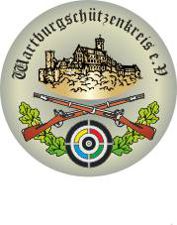 Teilnehmermeldung für die Kreismeisterschaften 2016Teilnehmermeldung für die Kreismeisterschaften 2016Teilnehmermeldung für die Kreismeisterschaften 2016Teilnehmermeldung für die Kreismeisterschaften 2016Teilnehmermeldung für die Kreismeisterschaften 2016Teilnehmermeldung für die Kreismeisterschaften 2016Teilnehmermeldung für die Kreismeisterschaften 2016Teilnehmermeldung für die Kreismeisterschaften 2016Teilnehmermeldung für die Kreismeisterschaften 2016Teilnehmermeldung für die Kreismeisterschaften 2016Teilnehmermeldung für die Kreismeisterschaften 2016Teilnehmermeldung für die Kreismeisterschaften 2016Teilnehmermeldung für die Kreismeisterschaften 2016Teilnehmermeldung für die Kreismeisterschaften 2016Teilnehmermeldung für die Kreismeisterschaften 2016Teilnehmermeldung für die Kreismeisterschaften 2016Teilnehmermeldung für die Kreismeisterschaften 2016Teilnehmermeldung für die Kreismeisterschaften 2016Teilnehmermeldung für die Kreismeisterschaften 2016KK – Sportgewehr 3 x 20; KK – Freigewehr 3 x 40;KK – Liegendkampf KK – Sportgewehr 3 x 20; KK – Freigewehr 3 x 40;KK – Liegendkampf KK – Sportgewehr 3 x 20; KK – Freigewehr 3 x 40;KK – Liegendkampf KK – Sportgewehr 3 x 20; KK – Freigewehr 3 x 40;KK – Liegendkampf KK – Sportgewehr 3 x 20; KK – Freigewehr 3 x 40;KK – Liegendkampf KK – Sportgewehr 3 x 20; KK – Freigewehr 3 x 40;KK – Liegendkampf KK – Sportgewehr 3 x 20; KK – Freigewehr 3 x 40;KK – Liegendkampf KK – Sportgewehr 3 x 20; KK – Freigewehr 3 x 40;KK – Liegendkampf KK – Sportgewehr 3 x 20; KK – Freigewehr 3 x 40;KK – Liegendkampf KK – Sportgewehr 3 x 20; KK – Freigewehr 3 x 40;KK – Liegendkampf KK – Sportgewehr 3 x 20; KK – Freigewehr 3 x 40;KK – Liegendkampf KK – Sportgewehr 3 x 20; KK – Freigewehr 3 x 40;KK – Liegendkampf KK – Sportgewehr 3 x 20; KK – Freigewehr 3 x 40;KK – Liegendkampf KK – Sportgewehr 3 x 20; KK – Freigewehr 3 x 40;KK – Liegendkampf KK – Sportgewehr 3 x 20; KK – Freigewehr 3 x 40;KK – Liegendkampf KK – Sportgewehr 3 x 20; KK – Freigewehr 3 x 40;KK – Liegendkampf KK – Sportgewehr 3 x 20; KK – Freigewehr 3 x 40;KK – Liegendkampf KK – Sportgewehr 3 x 20; KK – Freigewehr 3 x 40;KK – Liegendkampf KK – Sportgewehr 3 x 20; KK – Freigewehr 3 x 40;KK – Liegendkampf AnAnAnAnAnAnAnAnVereinsname:Vereinsname:Vereinsname:Vereinsname:Wettkampfleitung Wettkampfleitung Wettkampfleitung Wettkampfleitung Wettkampfleitung Wettkampfleitung Wettkampfleitung Wettkampfleitung Vereinsname:Vereinsname:Vereinsname:Vereinsname:Sven VesperSven VesperSven VesperSven VesperSven VesperSven VesperSven VesperSven VesperVerantwortlicher:Verantwortlicher:Verantwortlicher:Verantwortlicher:Riedhügel 12Riedhügel 12Riedhügel 12Riedhügel 12Riedhügel 12Riedhügel 12Riedhügel 12Riedhügel 12Verantwortlicher:Verantwortlicher:Verantwortlicher:Verantwortlicher:Straße:Straße:Straße:Straße:3645636456Barchfeld - ImmelbornBarchfeld - ImmelbornBarchfeld - ImmelbornBarchfeld - ImmelbornBarchfeld - ImmelbornBarchfeld - ImmelbornStraße:Straße:Straße:Straße:PLZ / Ort:PLZ / Ort:PLZ / Ort:PLZ / Ort:PLZ / Ort:PLZ / Ort:PLZ / Ort:PLZ / Ort:E-Mail:E-Mail:sven.vesper@t-online.desven.vesper@t-online.desven.vesper@t-online.desven.vesper@t-online.desven.vesper@t-online.desven.vesper@t-online.deE-Mailadresse:E-Mailadresse:E-Mailadresse:E-Mailadresse:E-Mailadresse:E-Mailadresse:E-Mailadresse:E-Mailadresse:Telefax:Telefax:036961 - 69423036961 - 69423036961 - 69423036961 - 69423036961 - 69423036961 - 69423Telefaxnummer:Telefaxnummer:Telefaxnummer:Telefaxnummer:Telefaxnummer:Telefaxnummer:Telefaxnummer:Telefaxnummer:Wettk. Nr.:Wettk. Nr.:Wettk. Nr.:13Termin:Termin:20.–22. Mai 201620.–22. Mai 2016Ort:Ort:Bad Salzungen OT K’bornBad Salzungen OT K’bornBad Salzungen OT K’bornBad Salzungen OT K’bornBad Salzungen OT K’bornBad Salzungen OT K’bornMeldung bis:Meldung bis:Meldung bis:Meldung bis:Meldung bis:30.04.201630.04.201630.04.2016Meldung zur Teilnahme an der Landesmeisterschaften bei Sven Vesper bis spätestens:Meldung zur Teilnahme an der Landesmeisterschaften bei Sven Vesper bis spätestens:Meldung zur Teilnahme an der Landesmeisterschaften bei Sven Vesper bis spätestens:Meldung zur Teilnahme an der Landesmeisterschaften bei Sven Vesper bis spätestens:Meldung zur Teilnahme an der Landesmeisterschaften bei Sven Vesper bis spätestens:Meldung zur Teilnahme an der Landesmeisterschaften bei Sven Vesper bis spätestens:Meldung zur Teilnahme an der Landesmeisterschaften bei Sven Vesper bis spätestens:Meldung zur Teilnahme an der Landesmeisterschaften bei Sven Vesper bis spätestens:Meldung zur Teilnahme an der Landesmeisterschaften bei Sven Vesper bis spätestens:Meldung zur Teilnahme an der Landesmeisterschaften bei Sven Vesper bis spätestens:Meldung zur Teilnahme an der Landesmeisterschaften bei Sven Vesper bis spätestens:Meldung zur Teilnahme an der Landesmeisterschaften bei Sven Vesper bis spätestens:Meldung zur Teilnahme an der Landesmeisterschaften bei Sven Vesper bis spätestens:Meldung zur Teilnahme an der Landesmeisterschaften bei Sven Vesper bis spätestens:Meldung zur Teilnahme an der Landesmeisterschaften bei Sven Vesper bis spätestens:Meldung zur Teilnahme an der Landesmeisterschaften bei Sven Vesper bis spätestens:Meldung zur Teilnahme an der Landesmeisterschaften bei Sven Vesper bis spätestens:Meldung zur Teilnahme an der Landesmeisterschaften bei Sven Vesper bis spätestens:Meldung zur Teilnahme an der Landesmeisterschaften bei Sven Vesper bis spätestens:Meldung zur Teilnahme an der Landesmeisterschaften bei Sven Vesper bis spätestens:Meldung zur Teilnahme an der Landesmeisterschaften bei Sven Vesper bis spätestens:19.05.201619.05.201619.05.2016Nr.NameNameNameNameVornameVornameGeburts-jahrGeburts-jahrGeburts-jahrGeburts-jahrEr-gebnis VMKenn-zahl SpOKenn-zahl SpOKenn-zahl SpOEinzel-wert.Einzel-wert.MannschaftMannschaftMannschaftGem. WaffeGem. WaffeTeilnahme an TLMTeilnahme an TLMNr.NameNameNameNameVornameVornameGeburts-jahrGeburts-jahrGeburts-jahrGeburts-jahrEr-gebnis VMKenn-zahl SpOKenn-zahl SpOKenn-zahl SpOEinzel-wert.Einzel-wert.MannschaftMannschaftMannschaftGem. WaffeGem. WaffeJaNein123456789101112131415Ort, Datum:Ort, Datum:Ort, Datum:Unterschrift:Unterschrift:Unterschrift:Unterschrift: